Образование и воспитаниеВместе мы остановим терроризм  17 марта  специалисты центра социального обслуживания населения Знаменского района  совместно с инспектором по делам несовершеннолетних пункта полиции (Знаменский)  МО МВД России и «Хотынецкое» Оксаной Суровой  в рамках мероприятий по профилактики терроризма и экстремизма  провели с  обучающими  Селиховской средней  школы тематическую беседу «Противодействие терроризму и экстремизму среди молодежи».   В ходе встречи  подросткам объяснили значение таких понятий, как «экстремизм» и «терроризм»,  и что за ними стоят конкретные люди, отметили вредоносную составляющую сети интернет, указали на необходимость толерантного отношения к окружающим. Оксана Сурова рассказала ребятам правила поведения при террористическом акте. Что нужно делать  и как  себя вести, если заметили подозрительные предметы, если стали заложниками, если на улице произошел взрыв.   Также Оксана Сурова обратила внимание ребят на основные правила безопасности при пользовании социальными сетями и различными сайтами. Ведь в настоящее время интернет играет огромную роль в распространении экстремистской идеологии.   Ребята с большим вниманием слушали инспектора и получили ответы на все интересующие их вопросы.  Затем школьники ответили на вопросы анкеты, а в конце мероприятия им были вручены памятки «Терроризм: угрозы обществу».  Беседа с учащимися носила  просветительско-профилактический характер.    В заключение беседы сотрудники центра и  Оксана Сурова пожелали детям успехов в учебе, рекомендовали быть бдительными и осмотрительными. При общении в социальных сетях не размещать на своих страницах материалы, способные возбудить ненависть либо вражду по отношению к другим людям, а также не оставлять комментариев, оправдывающих действия экстремистов и террористов.   В завершение участники мероприятия и педагоги поблагодарили за проведение интересного и, в первую очередь, важного для подрастающего поколения, мероприятия. Хочется надеяться, что данное мероприятие не прошло даром, и ребята запомнили, что их жизнь зависит только от них самих.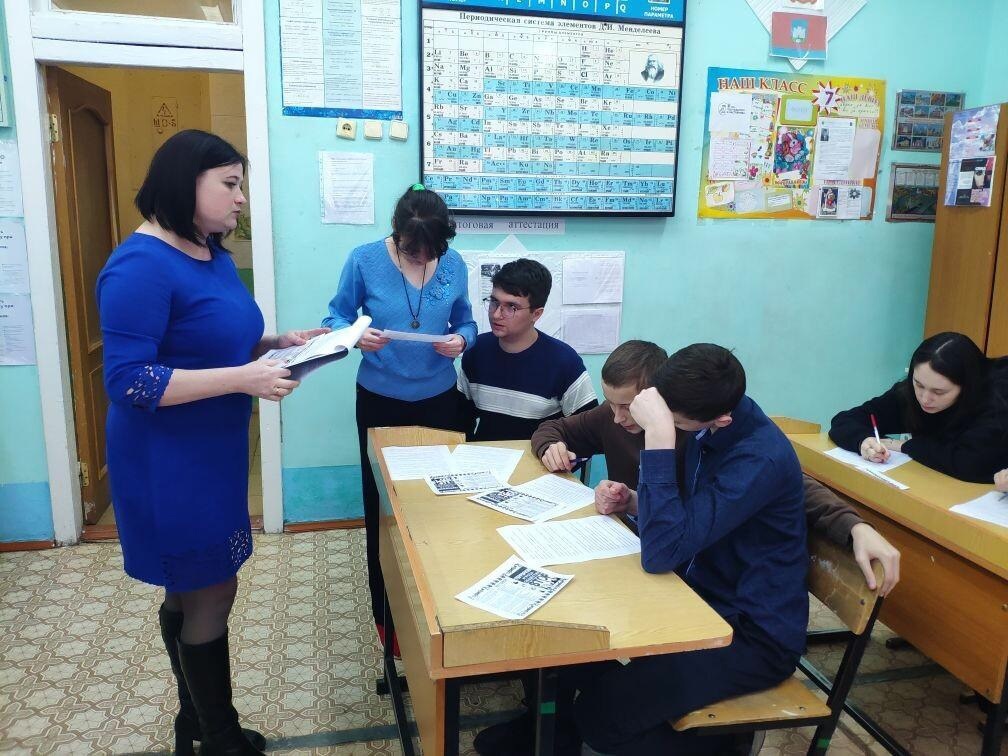 